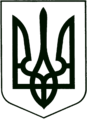 УКРАЇНА
МОГИЛІВ-ПОДІЛЬСЬКА МІСЬКА РАДА
ВІННИЦЬКОЇ ОБЛАСТІ  РІШЕННЯ №805Про хід виконання Програми розвитку культури Могилів-Подільської міської територіальної громади Могилів-Подільського району Вінницької області на 2022-2024 роки за 2022 рікКеруючись ст. 26 Закону України «Про місцеве самоврядування в Україні», Законом України «Про культуру», рішенням 14 сесії Могилів -Подільської міської ради 8 скликання від 23.12.2021р. №425 «Про затвердження Програми розвитку культури Могилів-Подільської міської територіальної громади Могилів-Подільського району Вінницької області на 2022 - 2024 роки», рішенням 14 сесії Могилів-Подільської міської ради 8 скликання від 23.12.2021 року №459 «Про внесення змін до структури, чисельності, штатів апарату міської ради та її виконавчих органів та їх затвердження на 2022 рік», рішенням 15 сесії Могилів-Подільської міської ради 8 скликання від 21.01.2022р. №499 «Про внесення змін до рішень 14 сесії міської ради 8 скликання від 23.12.2021р. №№425, 426», заслухавши інформацію начальника управління культури та інформаційної діяльності Могилів-Подільської міської ради Служалюк О.В., -міська рада ВИРІШИЛА:Інформацію начальника управління культури та інформаційної діяльності Могилів-Подільської міської ради Служалюк О.В. про хід виконання Програми розвитку культури Могилів-Подільської міської територіальної громади Могилів-Подільського району Вінницької області на 2022-2024 роки за 2022 рік взяти до відома.Контроль за виконанням даного рішення покласти на заступника міського голови з питань діяльності виконавчих органів Слободянюка М.В. та на постійну комісію міської ради з гуманітарних питань (Чепелюк В.І.). Міський голова                                           Геннадій ГЛУХМАНЮКВід 31.08.2023р.35 сесії            8 скликання